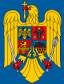 ROMÂNIAJUDEŢUL CALARASICONSILIUL LOCAL MITRENIHOTĂRÂREprivind modificarea si completarea HCL nr. 4 din 29 ianuarie 2016 referitoare la stabilirea si aprobarea masurilor privind organizarea si functionarea  Societatii ,,Gospodarul Mitreni" SRLCONSILIUL LOCAL AL COMUNEI MITRENI, JUDEŢUL CALARASI, întrunit in şedinţa  ordinara, astăzi, 20 decembrie 2018 Având  in vedere:- nota de fundamentare a domnului primar Minciuna Tudorica nr. 5027/20.12.2018;- referatul de specialitate nr. 5026 intocmit de domnul Vasile Ionel, administrator al SC Gospodarul Mitreni SRL;- referatul 5028/20.12.2018 intocmit de doamna Chirnogeanu Ionela, consilier in cadrul compartimentului achizitii publice;- avizele comisiilor de specialitate pentru probleme  juridice şi de disciplină … , agricultură, activităţi economico-financiare, amenajarea teritoriului şi urbanism, protecţia mediului şi turism  si pentru probleme de învăţământ, sănătate şi familie, activităţi social-culturale, culte, muncă şi protecţie socială şi protecţie copii, tineret şi sport de pe lînga Consiliul Local Mitreni;- prevederile Legii nr. 98/2016 privind achizitiile publice, republicata, cu modificarile si completarile ulterioare;- prevederile art. 36 alin. (5) si art. 123 alin. (5) din Legea nr. 215/2001 a administratiei publice locale, republicata, cu modificarile si completarile ulterioare;- prevederile art.6 din Legea nr. 52/2003, lege privind transparenta decizionala in administratia publica;- prevederile art. 36 alin. (1) din Legea nr. 215/2001 – Legea administraţiei publice locale republicata, cu modificarile si completarile ulterioare;In baza dispoziţiilor art. 36 alin. (1) si in temeiul  dispozitilor art. 45 alin. (1) si art. 115 alin. (1) lit. b) din Legea nr.215/2001 – Legea administraţiei  publice  locale republicata, cu modificarile si completarile ulterioare,HOTARASTE:Art.1 Se aproba modificarea si completarea art. 1 din HCL nr. 4 din 29 ianuarie 2016, privind stabilirea si aprobarea masurilor privind organizarea si functionarea  Societatii ,,Gospodarul Mitreni" SRL, astfel:a) se scoate din administrarea SC Gospodarul Mitreni SRL islazul comunal al comunei Mitreni, si se reziliaza Contractul nr. 2366 din 19 .06.2016b). se aproba oferta de pret privind servicii mentenanta iluminat public, incredintate SC Gospodarul Mitreni SRL.Art.2. Primarul  si  compartimentul achizitii publice al primăriei vor duce la îndeplinire prezenta hotărâre;Secretarul  comunei  va lua masuri  afişare si de comunicare a prezentei   hotărâri celor  interesaţi in termenul prevăzut  de lege.Presedinte de sedinta,	Consilier, CHIRNOGEANU Florin- Nicusor		                                                                                                     	Nr. 62 	Adoptata la comuna Mitreni				                  			Astăzi, 20 decembrie 2018				Nr. consilieri:13Din care prezenti:13Voturi pentru: 13					Contrasemneaza						Secretar comuna, OPRICAN Mariana